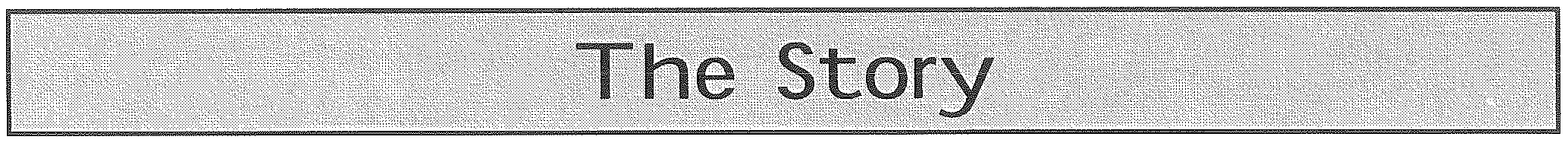 The Crucible is  based  upon  the  17th  century  witch­ hunts  that  took  place in the community of Salem - a small religious colony of Puritans near Boston, Massachusetts.  Miller wrote this play as an allegory to 1950s  McCarthyism;  it parallels  the activities  of the  House Of  Un-American Activities  Committee in the USA during  the mid 20th century  when  para­ noia  about   communism  pervaded   the  USA  and spread  to Canada.  The Crucible is a story of a village overtaken by religious fervor and mounting panic, where  people  are arrested  for  being  witches  with­ out  evidence.    In  Salem, matters  of  good  and  evil are dearly  defined;  dissent  is not  merely  unlawful, it is associated  with satanic activity.Early in the year of 1692, a collection  of girls from the  colony  fall victim  to  supposed  hallucinations and seizures after dancing in the forest with a black female  slave  named  Tituba.   Suspicion   surrounds Tituba  and  soon  accusations   and  fears  of  witch-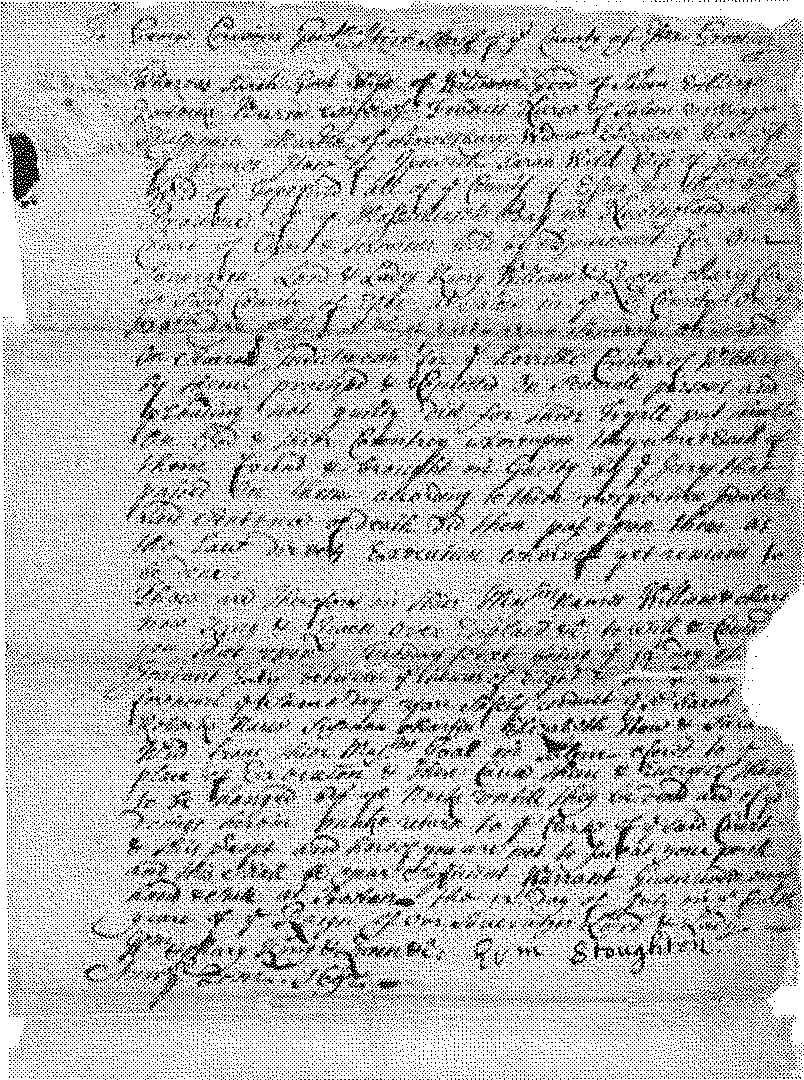 Death Warrant for Rebecca Nurse(Original court document)--------------1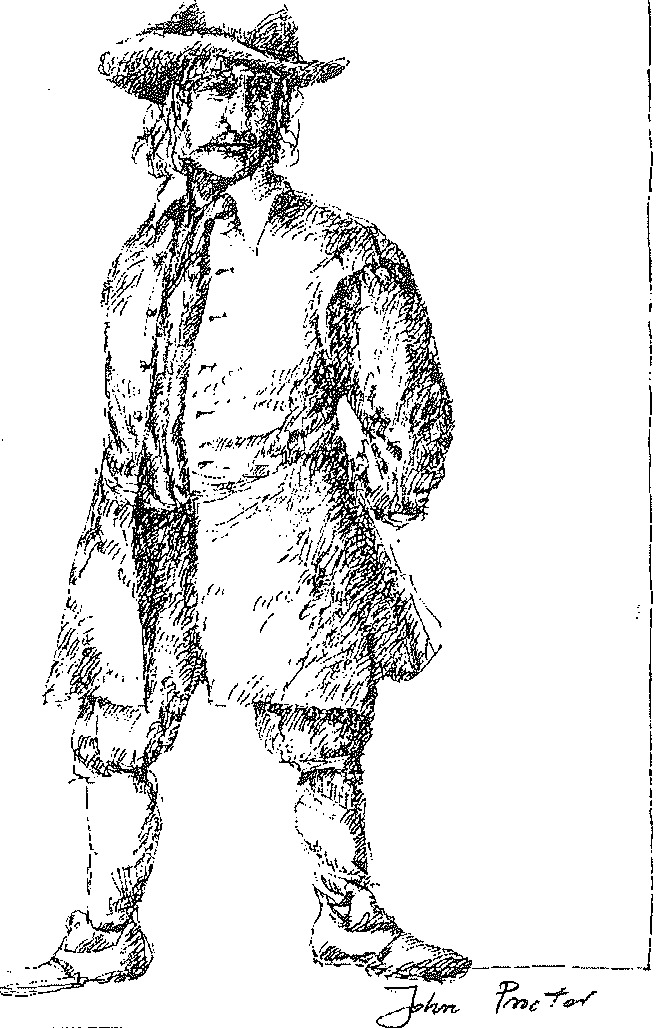 IIIII\iJ                                         -Costume design for John Proctor by Teresa  Przybylski.craft  fill the  town.  Abigail Williams,  17  years old and  beautiful,  appears   to  be  the  girls'  ringleader, and  when  Tituba and  Abigail begin  accusing  vari­ ous  townsfolk  of  conspiring with  the  devil,  the other girls join in. Soon the colony is beset with jealousies, bitter  quarrellings,  and  deeply  held  ha­ treds rise to the surface. Local farmer John  Proctor is a deeply  honest man  and  he suspects  Abigail of being  a  fraud.  But  Proctor has  a guilty secret  to protect- an affair with Abigail when  she was a ser­ vant in his house. This proves  to be his downfall. Jealous   and  vindictive,   Abigail  accuses  Proctor's wife of dealings with the devil, and as the hysteria grows,  Proctor hesitates  to  expose  Abigail in  fear of  having  his  secret  exposed  and  losing  his good name. Old grudges and religious fervour result in tragedy, as good  people are hanged for witchcraft, others  are  jailed, and  a community is left with  its conscience in tatters.hoAt the center of the Salem tragedy were real people-  the ''bewitches!" young girls, the towns people who fell prey to the hysteria and the innocent individpals accusl::d of witchcraft; Whether they helped create the witch-hunt or were at themercy of the events, these pe()plel:llade·up a community consumed by jealousy, feat, hysteria, superstition and hyPocrisy:·Abigail  Williams, is;il:ormentedcharacc ter .who represents. absolute ev:il and The.Devil. She is the  'rnass murderer'whose actions bring about  the death  of  so many innocent  people.She was deeply in love with John  Proctor and now  that love  has been taken away from her, her vengeance is powerfuL'She wants revenge. Buther lifeis,n tan  easy one. She is.an orphan whose parentsweremurdered by the Wabanaki, (seeJ'g. 9); Shhas raised herself, feeling some" what on'\:he  edge of society, and observing all the manipul rlori nd hypocrisy around her. Her powe£.comes  'from  her  intelligence, empathyarid  c ur  e, ; he's  like an  animal, instinctual and str ng. 'sub k ows  what she has to do. toJohn   Proctor  is ll.deepl}'honest n, \Vhois t;oubledhy his act of lechety with AbigaiLD£iven, by guilt ; proctor l>e:comes the .hero of this play, butlie is painfully hwnan.  ilisfall from grace is part of his humanit}'. He is weak  rid  nd ­cided,  full  of  contradictions,   and  }'et  he  Wakes> herO:i hokes. He .is a man who cai{ be e sily J.Ind r toodbec use he is imperf(!ct.. Part pf this· impc:;rfection is thknowled e that  his.. bond  \Vith Abigail . is. got. completely ended.  Hischoites are. difficult butirltlie d:, li rbkoeputy-Governor•··oa' f'ortl1nor of Massachu$ett ad the pr sidirij dge at the wit ht#al&: Honest andscrupulo•• l)anf6i'this a  tough J?o t61)_Jawr who is basically faiJ:,' qnestand.sc#pul§4s b tove coriE  entin his abi#ty t() Judgetht:J:uth.   fl<!is  waYS right, at leastin ·.his o J.a dii c6 Wnc6 thl!t 	11s s ?<t  ghti rooiipg.out wit hcraft. Danfo th feelthatit is  his quty.   destiny to••pt;ll:gec ciety of evllarid establishth   gdirnpf''ciu:i tQ <ai'th.,fi ·.is, therefore, temperamentally'  lf#eu?to.irlietpraillElizabeth .Proctor )s a go()aiw61-UaB:,who  ):la;; peep treated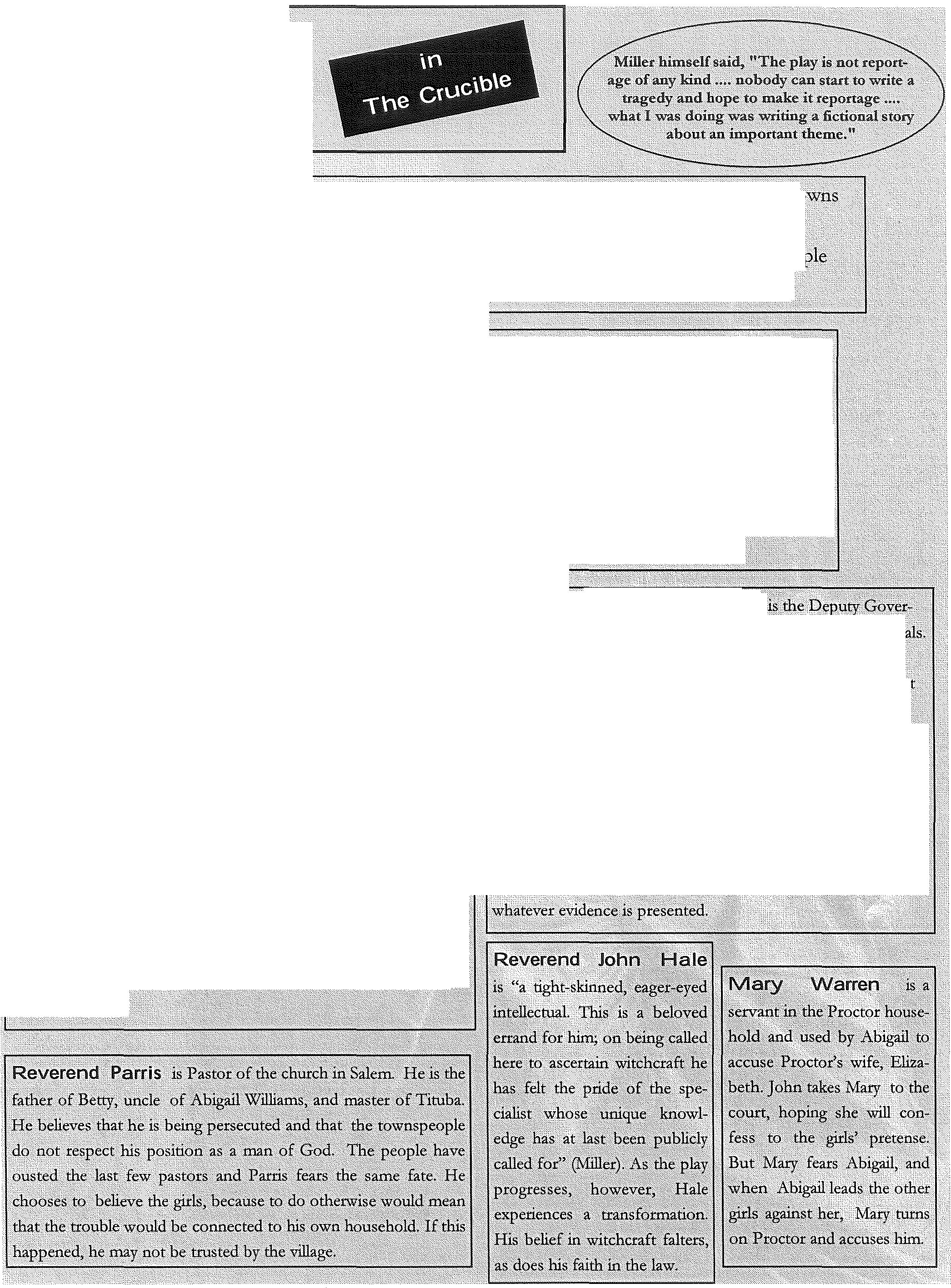 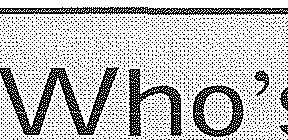 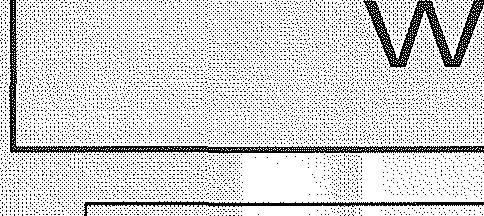 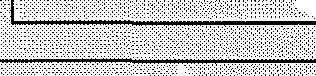 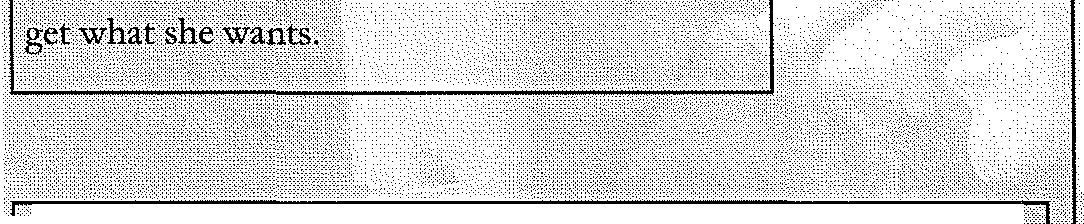 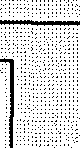 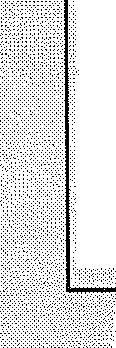 1Jadly ad sh pays· the ul rice.H riove·· ct\m et tandingof her .h\1sbandJohnis  powerf ,::b:ut 1£ slw accepted his lidultery, she did tibt intend  to let itconthiue. She'is  n() foolad der stands Ab1gall's intentions well, qeftJr:.tbarii>Ibctbr hlmsel£ Shelllovingtnother,(Y  ·iS sept  t() p o'ri"e, entl!origshe qtrrie cl:nHShe is· described as l) ingc()ia, but isp   aP,s ere,ly acce,phingbflierllf \.•·evide!lcs proof that Satan's forces are op rati  g   i¥}a1e;seems to feel patticula,ily s!:fRP.gly that the girls honest He .·is sensitive to thepre;;e  c :()f the. deVil:and reactJ xplosively.to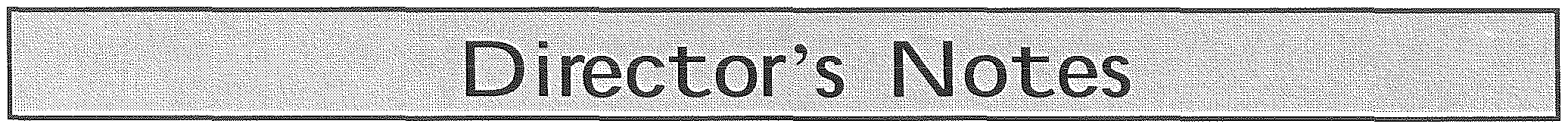 Arthur  Miller's classic parable of mass hysteria draws a chilling parallel between  the Salem witch-hunts  of1692 - "one  of the strangest and most awful chapters in human  history"­ and the McCarthyism  that gripped America in the 1950s. And yet, when read from  the perspective  of over half a century after  the play was written, itscore message seems today to be farr ·-   ···-----  ·-·---.. -  --·----- ----------------..    accusations  have repeatedly scythedi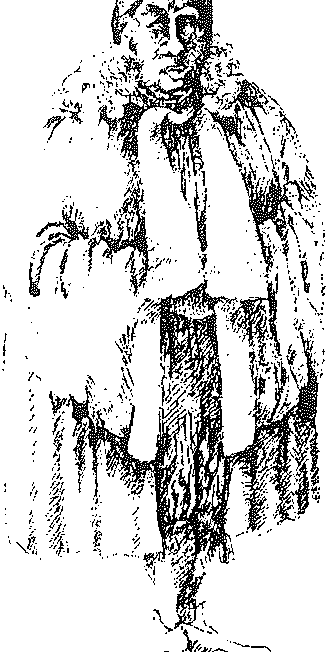 their bloody crops.  Miller's comment onhis work, written in 1953, is striking:''When one rises above  the individual villainy  displayed, one  can only pity them all, just as we shall be pitied some day. It is still impossible for man to organize  his social life without repressions, and the balance has yet tobe struck   between order and freedom".more  universal: analyzed in The Crucible  -c-.:.:...L-"=·' -I remain particularly touched  by theare not only those  two particularCostume design  for	'_:,,,.,, '"'"	deep, understanding humanism of thisDanforth  by Teresa  Przybylski.moments of American  history, but also 	play. ''What  is man?" asks Miller. Look withsome general, fatal pattern  of human  behaviour, 	no illusions, he seems to say: these two-legged repeatedly  re-occurring -like a disease - through 	monsters seem capable of every possible evil, everythe centuries.  Salem-like witch-hunts happened-	imaginable  cruelty. And yet we humans  -wretchedand still do happen- in many places in the world. Innumerable communities and whole nations  have been stirred into  madness by superstition, malice, and ideological  paranoia. The evils of mindlesspersecution and  the terrifying power of false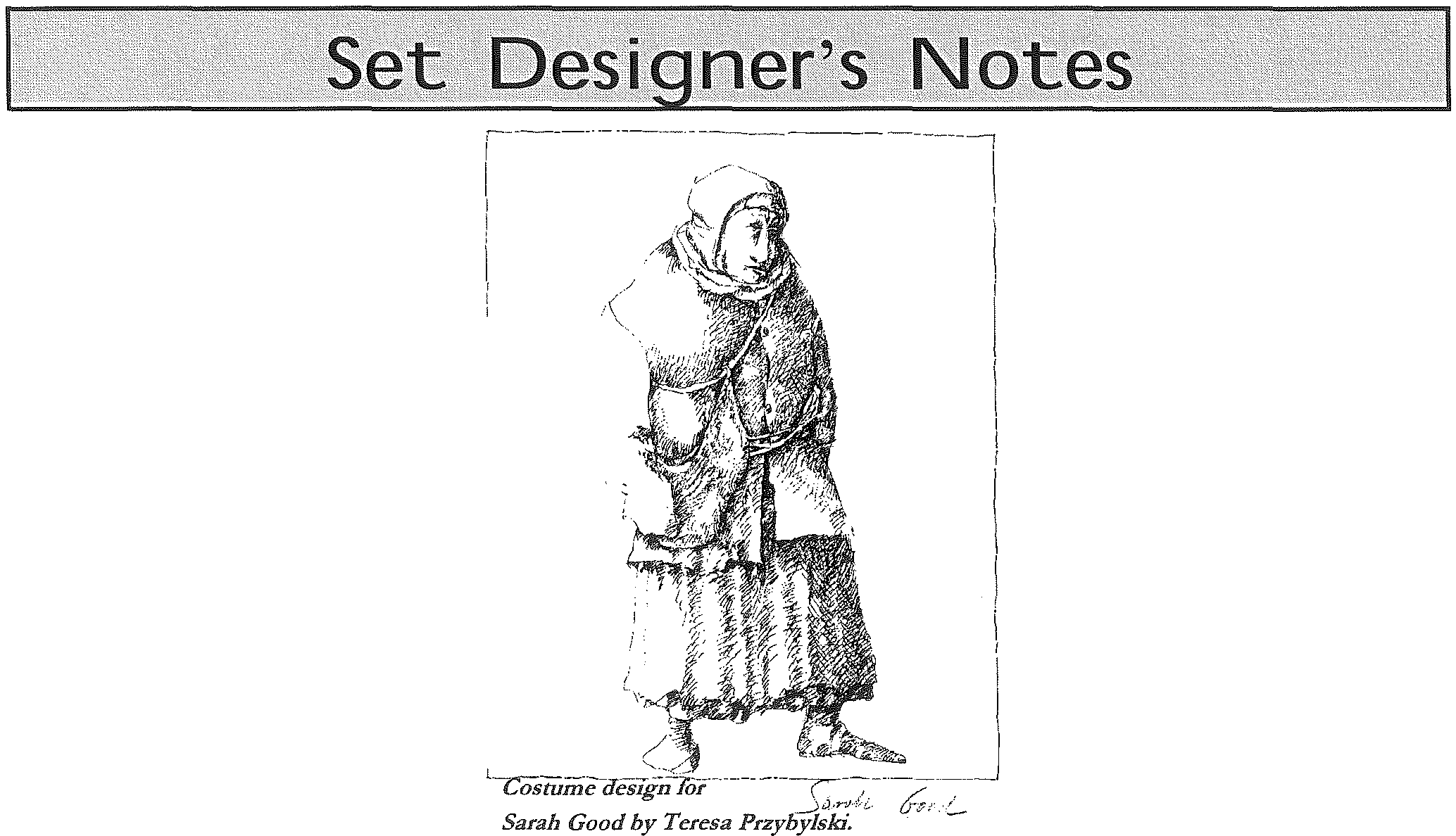 creatures in many ways - are able to reach almost angelic levels of goodness  and beauty, thanks  to the unique human  treasure we all possess: our free will.Tadeusz Bradecki, DirectorStrongly   rooted  in  its  historical time  frame  of  1692,  director Tadeusz  Bradecki  and designer Peter  Hartwell  saw the set design for    The Crucible as  reflecting   ametaphysical    space   in   keepingwith  the  sense  of  the  play as 'a                    i\parable'. A large black grid dominates   the  stage,  rotating  on its axis to form  a horizontal  floor or vertical walls to create four different places of action. Each rotation  is accompanied by the sound  of  metal  chains  and grinding machinery.  Says Hart-well: "It  represents the eternal machinery  of  human   madness, like some kind of gigantic guillotine, pushing us from one place to the other." And  the backdrop   is  a  cyclorama  of  a vast  forest,   reminding   us  that the 	wilderness,    the     ever­ stretching American  continent, was never far away.  The large black strip running along the backdrop echoes the long, rec­ tangular windows used by the media to view the McCarthy hearings in the 50s.Be wa a,{'!at playwright, a great man, and a manof rare iritegrityin/Jit writing. Hi was a landmark2005Arthur Miller transformed American theatre.  Following the erid.ofWprld War II; he tapped mio 9.    11s  of dissati::;faction. and unrest within the greater Americanpsyche.  His dr as::W:bre  provocative, insightful angprobing.·He B came the 'public conscience'. Regardeda brilliant \.V tet, ,s  Jlllch:nwna J;arian,.a  d 	imatlofg7eat dignity,.it is said that not a day goes by when one 6f1viillet's phtysis not ein /P: tfP fped some h rin the wo.cld.AlllviySons (1947), Death of a Salesman (1949, won the Pulitzer Prize),  The Crud bie(1953),,4 View from the Bridge{1955),--....-- ""'-'-----.·  PaJ;ehtscJe s imrnlgtahts,I i  re  and At;gust:l.  J\1l)ler .	<  ....·  .	·. F:1,ther:·a lacUeswe:l,r m nl1factw:ei. .. Mqthet:.a $f ()Ol eacher 	housewife.•.•    attte sJoari.(:opfl m.d. .	.IPl:oo::J.er:. Kertnft..	·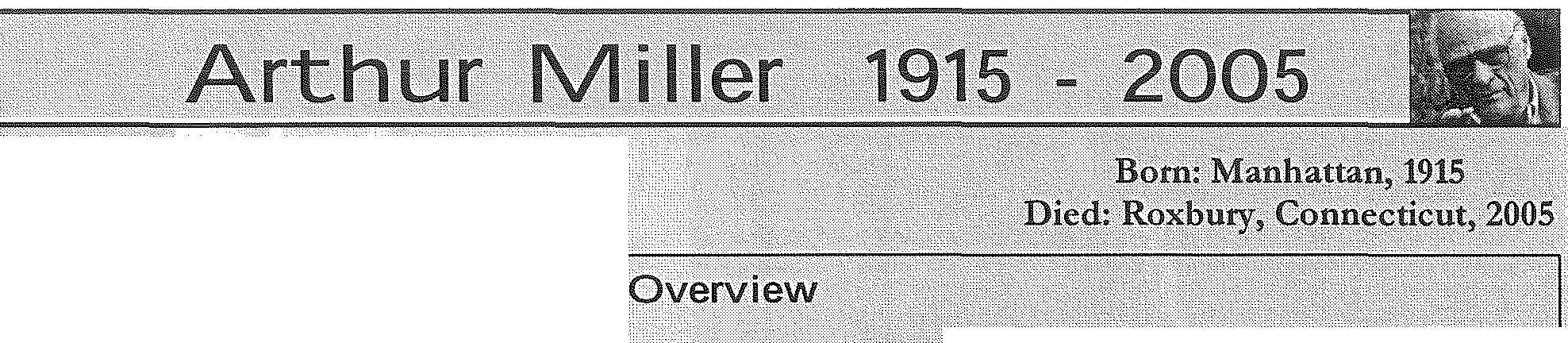 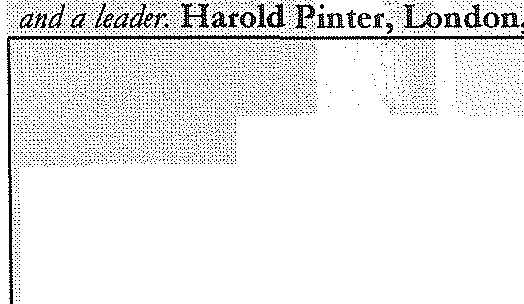 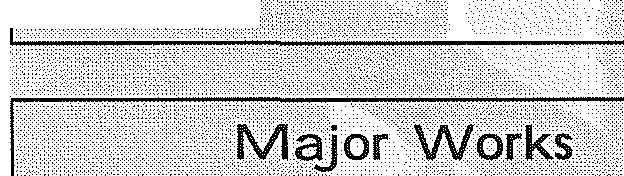 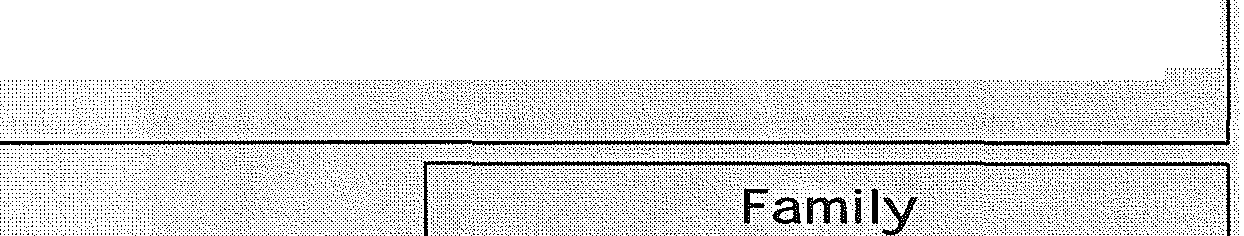 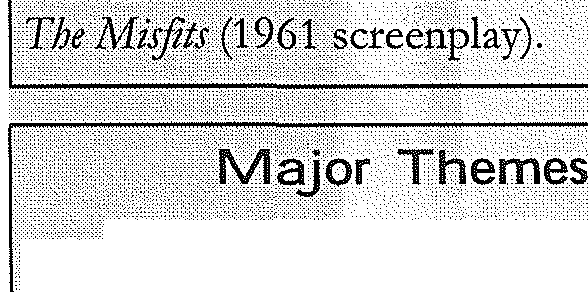 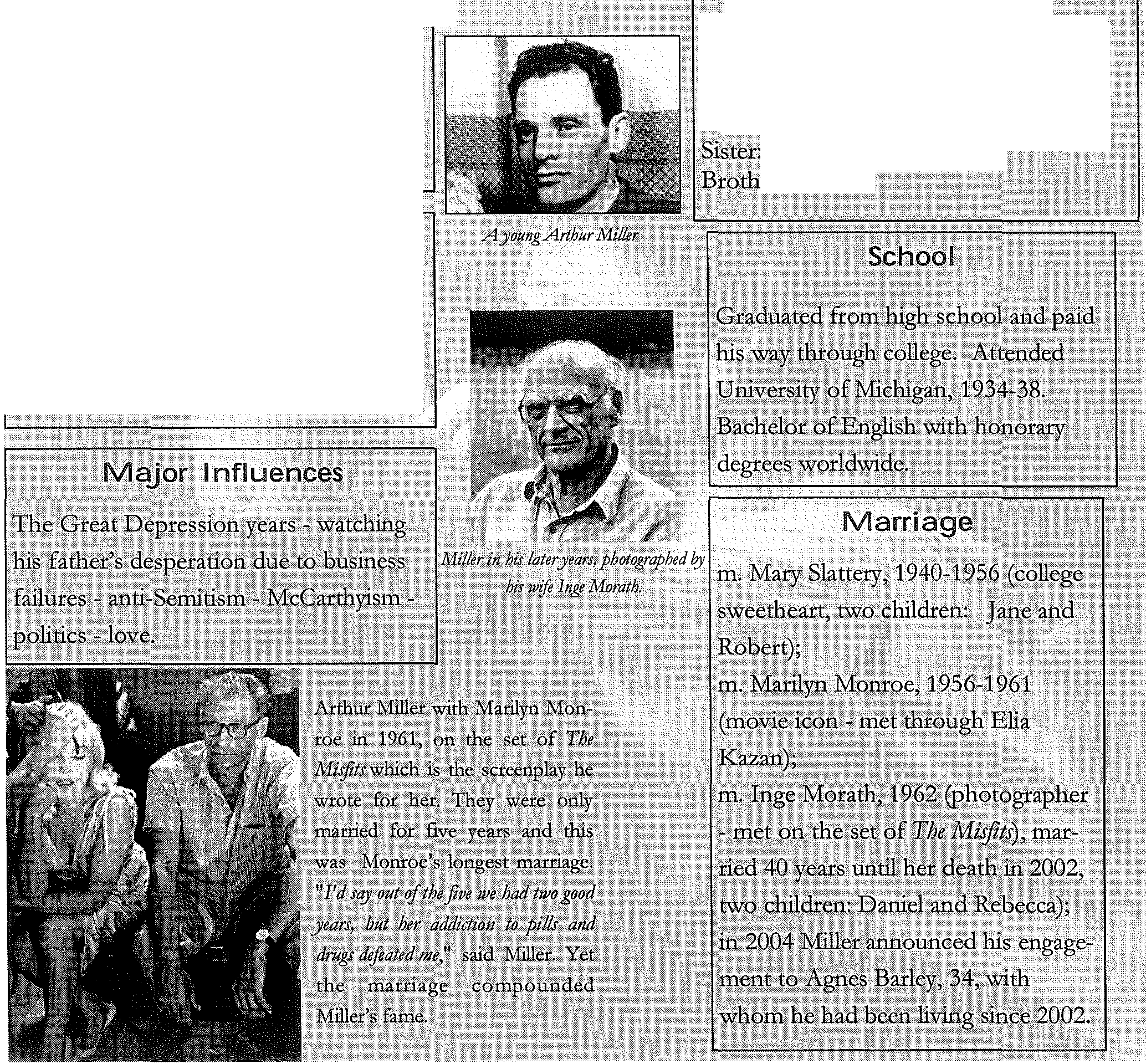 Mo:ral plight()[the working dass - moralresporisibili :-struggles ofc()nscience-";	·'	..socippolirical coinmentaries- betray9.1:..deat:l£- injustice.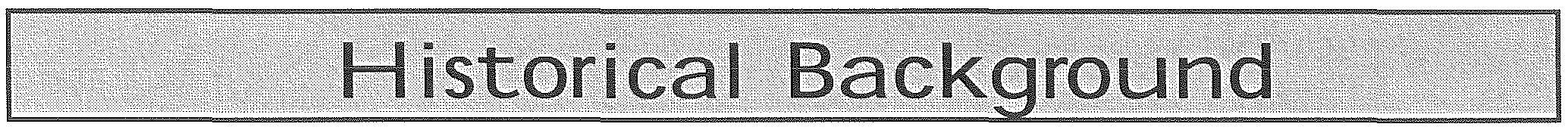 Seeking reprieve  from  the strict and narrow waysof Puritan  life, several girls from Salem secretly met in the woods  to hear the exotic tales told by Ti­ tuba, a slave from  Barbados.    In February,1692, the Reverend Parris discovered the girls participat­ing in one of these forbidden sessions.   Afterwards, Betty Parris and others  began having 'fits' that de­ fied all explanation. Doctors and ministers watched in horror as the girls displayed catatonic  symptoms and signs of the devil.Unable to find a natural explanation,  the Puritans turned  to the supernatural - the girls were be­ witched. Prodded by Parris and others,  the girls named their tormentors: a beggar named Sarah Good, the elderly Sarah Osburn, and Tituba  her­ self. Each woman  was in some way, a village out­ cast.Tituba  claimed, "The devil came to me and bid me serve him." Villagers sat spellbound as Tituba spoke of the devil's mischief and how she was co­ erced into signing the devil's book.  She said there"King William's War" or "The Second  In­dian War"were several undiscovered witches who seek to destroy  the Puritans.  Discovering and eliminating witches  became a crusade- not only for Salem but all Massachusetts.In June  of 1692, the special Court  of Oyer (to hear)and Terminer (to decide) sat in Salem to hear the cases of witchcraft.  Presided  over by Chief Justice William Stoughton, the court was made up of mag­ istrates and  jurors. The  first to be tried was Bridget Bishop  of Salem who was found guilty and was hanged  on June 10. By October of that year, thir­ teen women  and five men from  all stations of life were hanged before  the court  was disbanded  by Governor William Phipps.  A new court, (the Supe­ rior Court  of Judicature), was formed which didnot allow spectral evidence. This  belief in the power  ofthe accused to use their invisible shapes or spectres to torture  their victims, sealed the fates of those tried by the Court  of Oyer and Terminer. The new court  released those awaiting trial and pardoned those awaiting execution.  In effect, the Salem witch trials were over.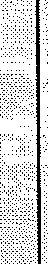 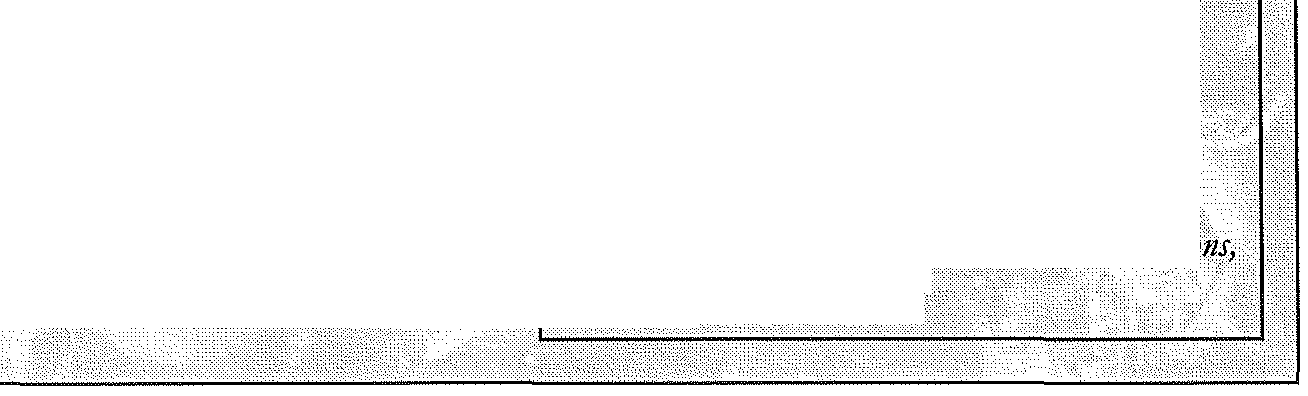 The  Wabanaki Confederacy was a coalition offive Algonquian tribes of the eastern seaboartl bandedIn 1689 the English parliament drove the papist James II from the throne and replaced him with his daughter and her husband, the Dutch Protestant WilJiam of Orange. Ongoing tensions between the Fr nch and the Englishcontributt;dJ?. olonial conflicts. Both competed for control of the Maine frontier. The people of Salem.feared attacks by the French/Catholicba Jit:d>W banaki Indians with whom there had been an uneasy truce since ChlefMetacomet's War (1675-1678). Thecolony lacked a constitutional government, and wealthy men had soakedup.the power and put the judici­ ary in disarray. ''The  times were out of joint," wrote Arthur Miller. Feuding  Landholde sSalem villagewas rife with resentment and rivalry fueled by disagreements over land and taxes. A race for land-wealth pit neighbour agains.t neighbour. Accusations  weremade against known merchants who ttaded arms and food for profit t() the French-allied Wabanaki Indians. Many ()fthe accusers resented this, djle to loss of family members and landh ldings.Those merchants  were seen as traitors, having 'devilish collaboration' with the enemy,together in response to Iroquois aggression.·   yc:;·,   • 	;U.ke other Wabanaki tribes, the Penobsl:oti df ns of Maine  were longstanding enemies of tb;Iroqdo{ patticular!J the Mohawk. This led thetn to sidi!Vith.  ·the French and Aigonqt ins inthe co; !Y war  against the English andlroquoians. The English paid out bounties for dead Penobicots, butit wa.s!3uro  t{n disctt.fes (especial!J smallpox) thatrcalfy decimated. their nation, killing at/east 75% of the population. Still angry with the British, the much teduced Penob­ scot tribe supported the Amen'cans in the Revolution­ ary Wat$ and havingpicked the winnt'itg sidethry were notcXpeJlcd from New England, and to.this dqy, remain on f¥SCt:Vations in their tt'atiiJP.Maine. Recent!J the Penobscot tribiwas able to bl!)l back some of their ancestral lands,  an.d today thry at¥ asovereign nation working  to maintain their traditions, language; an.d se!fstiffidenfY.. 	-peftPrion:Crucible.(n) <  , .._1. A severe tesft.as'!{patience or beliif; a.irial:;.A place, tif!1e,·or sitf{ation.fhdrtJcl!rizebdy.the co ence ofPQUier,foJlntclkct;  a4 socjaZ eC(}itomic,    politicalforccs. .:3.:4 mptaltr;t tainer: ffst4 to heatm'ltcrial to a wry bigb.·• .  ··	·temperature. 	·    ·. ··	.   ·4.A /JQ//ow area at thli bQttom oftfomace w/Jei-p; ctq/.	·	collecir	·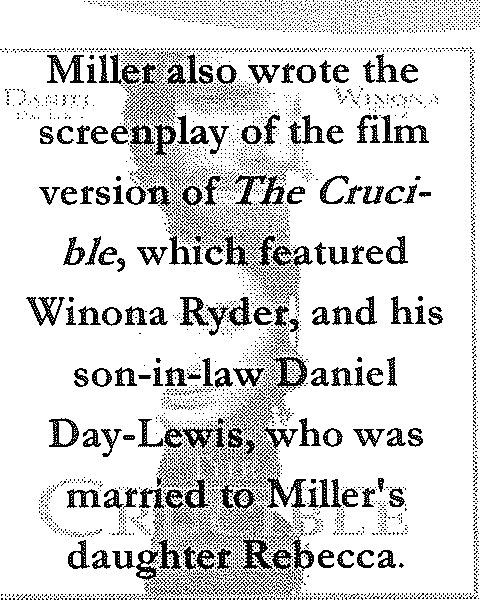 l)ll) YOU IC1\lOW,,;;--:;, ,'/'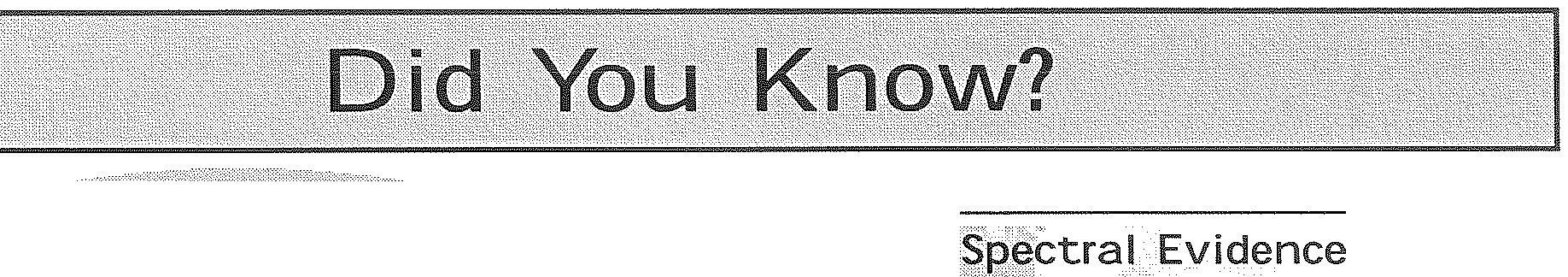 Miller used  th.l	·.  _     .-.      qf language in The Crucible t?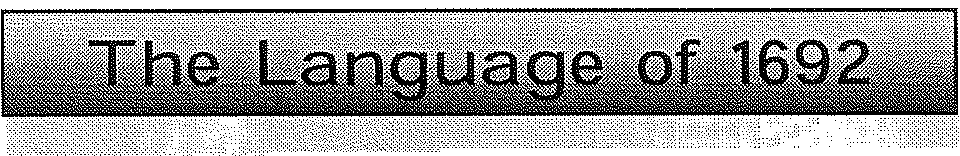 help .cr ate the to  ·of.t{century Salem with dia:­lectdioices imbedd din the scrip. He chose a rustic,coll()qcial sound;partly baseq on Salem records, withechoes of theil<Gng]flilles bi le; not uclike a dial e :;t still heard today in fuJ: :&o9-th.ern   England. 11illetachieved his effect  bychangingverb tenses, linkingwo ds unusually>afid.l:Jy th(! useqf archaic words arid d9ub.le negatiy¢s, (e.g.. 'i:lqt'.With .'n:o', or 'never')..'Yo :-;h uldsu   nQw thai.cain were an upnght man, and yetJJ .tfiq";killAbel.!! (Parris, ;Act 3);"He caf!it()t.disf(Juer tio medicine for it in his books."(Susanna, Acf1);,-:y.	·  ·(')ld:-fashioned wprds  set   e. tone from  the be :­nlng: id.for 'told', unnatural€or  upernatural: witche;dfor beWitched', .Pq't for ' ;	nq nqy for yes an4no'.Andas P?:fitans, the ch act(!rs  often quote orallu4 to th(! J3i l hich Mille(\lses  () remind us ofth ; trictreligious c9de they.lived by:'zibt'gail/nngsfh"e:() h;rgirls intoih ·cou"'. and  where she   •walkf:thil  crowd wilrpartlike the sea for Israel.' (Elizabeth,Aet2) ..	.youshotjldsure!Jt know that Cain were an  upright  man, and yet he did killAbei.'Q?arris,Act 3).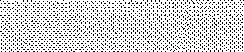 Arthur   Miller:  At a certain point,  the. highcourt of the province made the fatal  decision to admit,  for the first time,the use of "spectral evidence" as proof of guilt. Spectral  evi­dence  meant t atif   swore that you had sent out your Jamiliar spirii.' tochoke, tickle, poison me or nry cattle, or to  control thoughts  and actions,  I could get you hanged unless you confessed to having had contact with the Devil. After al4  on!Jt the  Devil  could lend such powers of visible transport  to  coifederates, in his everlasting plot to  bring down Christianity.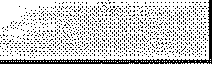 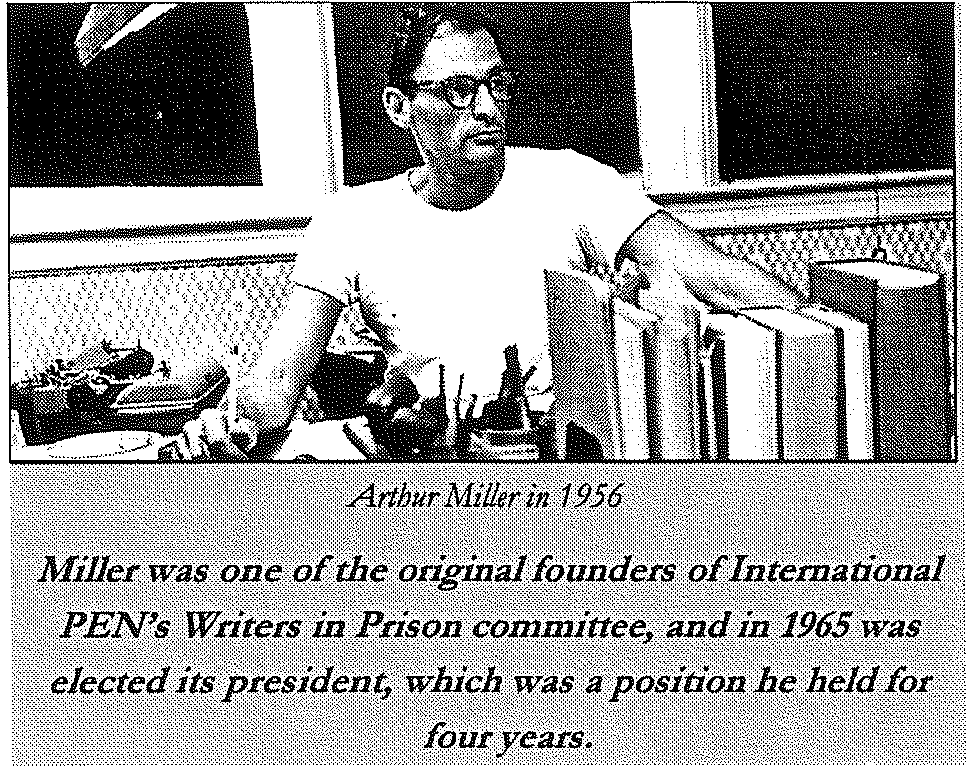 Arthur Miller on writing  _The Crucible:The Crucible' was an act of desperation. Much of JJIY  des­peration branched out, I suppose, from a typical Depression­-era trauma  - the blow strucon the t(lind l:ry thrie of European Fascism and the Grutal anti-StJJnitistn it had brought to power. But l:ry  1950, when I began to think  of writing about the huntfor Reds in America, I was moti­ vated in some great part  l:ry the para!Jtsis that  had  set inamong ma'!Y liberals who; despite their discomfort with the inquisitors'  violations of civil rights, were ftaifu4 and withgood reason, of being identijied  as covert Communists if theyshould protest too strongly.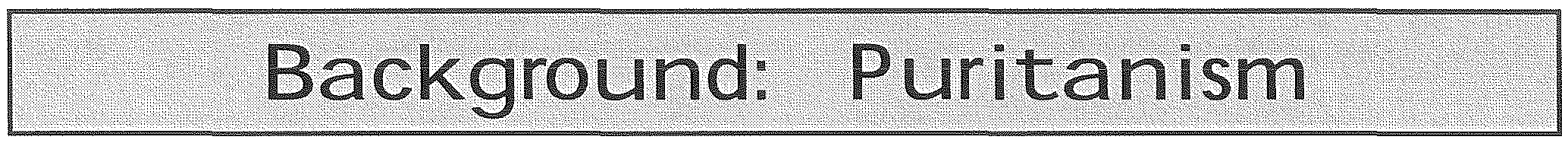 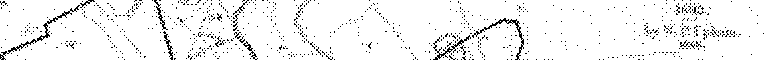 The    Puritans 	split    from    theThis map shows the locations if mcyor landmarks,farms,  land grants, physical features, and the dwellings ifprominent  and important residentJ in Salem 1692.form  a religious community inChurch  of  England in 1633.  When  William Laud became  the  new  Archbishop  of   Canterbury,   the new beliefs he brought were unacceptable to those members   who   sought   to   "purify"   the   Church.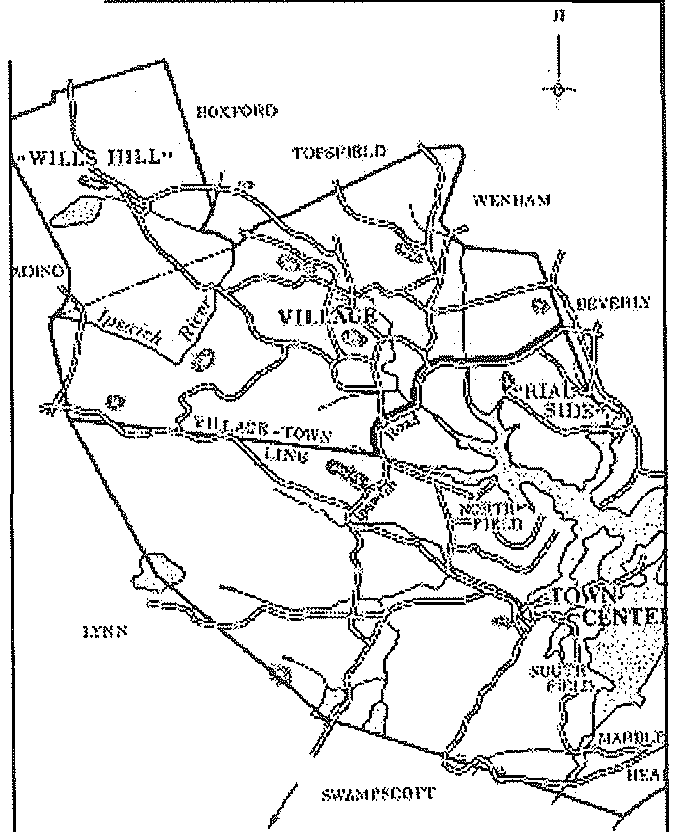 The Puritans: Five Basic   BeliefsTotal Depravity: By virtue of the original sin ofAdam, when one is born, he has no right to salvation. Unconditional Election: Some  are chosen for salva­ tion, some are not. There is nothing one can do to change his status.Limited Atonement: The extent to which one canplease God with acts is limited.Irresistible Grace: God showers one with a quality   ofgrace, and one cannot resist it.Perseverance: Once one has been saved, nothing he does will change that  fact.These central beliefs, along with an extreme  emphasis on preaching and the laws contained within the Bible itse!fformed the strict ideals  of American Puritanism.which their "pure"  ideals could  be central. The radical beliefs of  the Puritans flourished  in the New World. By keeping a strong connection be- tween Church  and State, the Puritans  were able to control  most of  the colonies'  activity until the end of  the seventeenth century.1-=l.ICNP.Jtll..l"B(l-.9'l.-!lltl'imilcr.SALEM IN 1692TOW:>! &   V!LLA()ll:Scholars have been writing about  the Salem Witch Trials for three hundred years, with various theories as to wf?y the girls  'cried out:  Sexual repression, a male dominated soci­ ety, fear,  intolerance, an austere  religious doctrine have  all been suggested. Here  are some findings  through the centuries:17th Century: scholars  believed the accusers were actually possessed by the devil and operating as witches against  the Christian  community of Salem.18th Century: religious fervour and the popularityof 'extreme conversion' seemed a more likely ex­planation  for the fits and delusions  of the accusers.19th Century: Theories of "womb-centred" female psychology  suggested  that the girls were 'hysterical, carried away in a collective consciousness'. (This theory continued with adherents of Freud  and Jung).20th Century: Science experts propose that thegirls were under  the influence  of natural poisons such as ergot  or suffering  from an encephalitis  epi­ demic.  Bernard Rosenthal proposes that they were malicious adolescents drunk  on power.21st Century: Contemporary scholarship refocusesthe spotlight away from  the accusers  to the judges and the larger cultural context  of war, making a case that the accusers were traumatized refugees.The real Abigail Williams was on!J 11, and the real John Proctor was 60, and Elizabeth Proctor, 41, was his third wife. Proctor was not a farmer but a tavern keeper. Living  with them was their daughter aged 15, their son who was 17, and John's 33-year-old son from  his first marriage.Everyone in the fami!J  was eventual!J accused rif witchcrrift.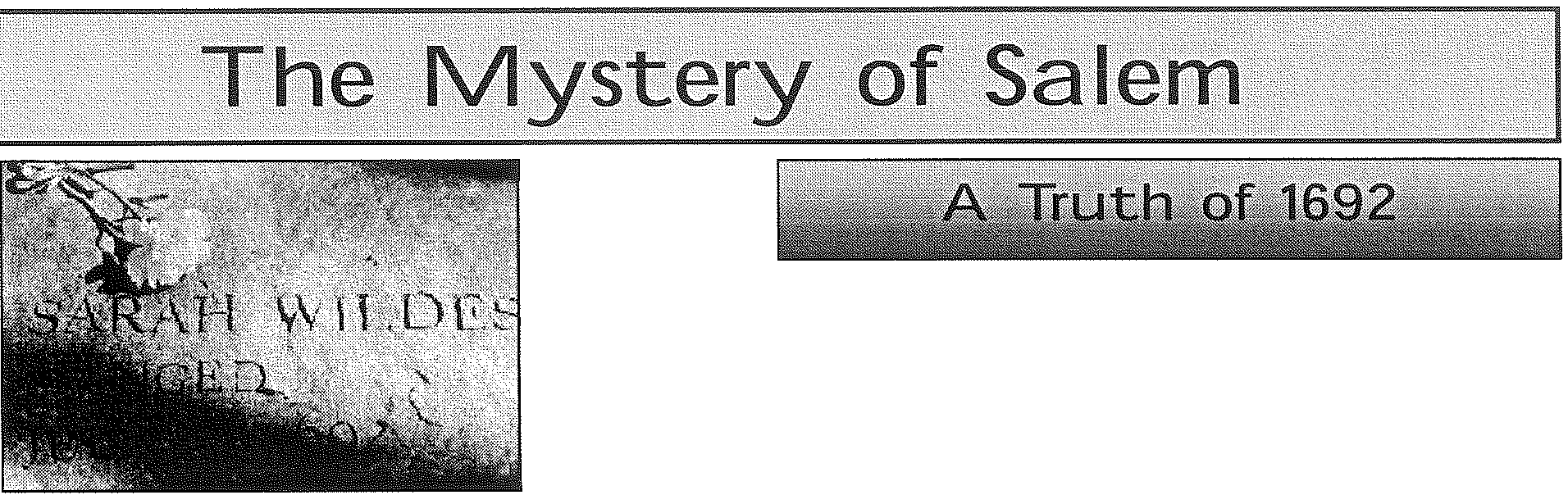 Elizabeth Proctor was indeed pregnant during the tria/, and did have a temporary stqy rif execution qfter convicted, which ultimate!J spared her lift because it extended past the end rifthe period that the executions were taking place.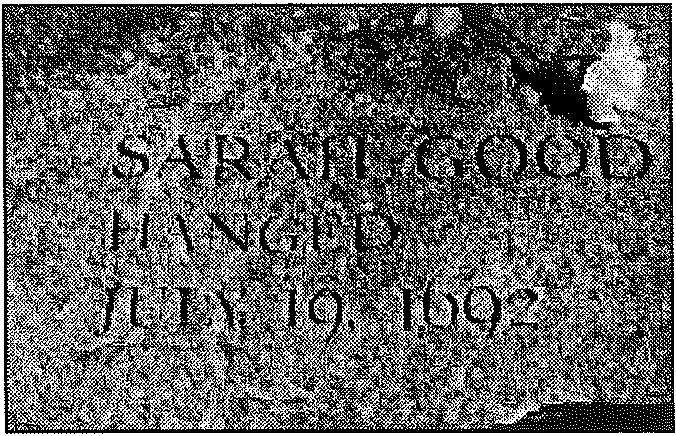 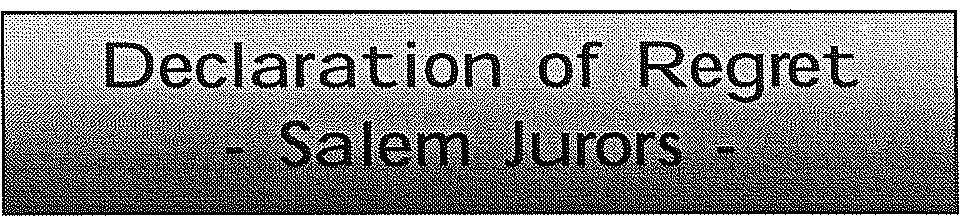 We  do  therefore hereby signiljr  to  aU in general, and  to  the surviving sufferers in special, our  deep sense of, and  sorrow for, our errors in acting on such  evidence to the  condemning of any  person; and  do hereby declare, that  we justly  fear that we were sadly deluded and mistaken - for which we are much disquieted  and   distressed in  our  minds, and   do  therefore humbly beg   forgiveness, first of  God,   for Christ's sake,   for this  our error, and  pray  that  God  would  impute the guilt of it to ourselves nor  others, and  we also pray that  we may be con­ sidered candidly and  aright  by  the  living sufferers, as being then  under a  strong  and   general  delusion,   utterly  unac­ quainted with, and not experienced in, matters of that nature.We do hereby ask  forgiveness of you aD, whom we have justly offended, and  do declare, according to our present minds, we would  none of us do such things again, on such grounds, for the  whole  world  -praying you  to accept of this in way of sat­ isfaction for our offense, and that you  would  bless the inheri­ tance  of the Lord, that he may be entreated for the landThomas Fisk, Foreman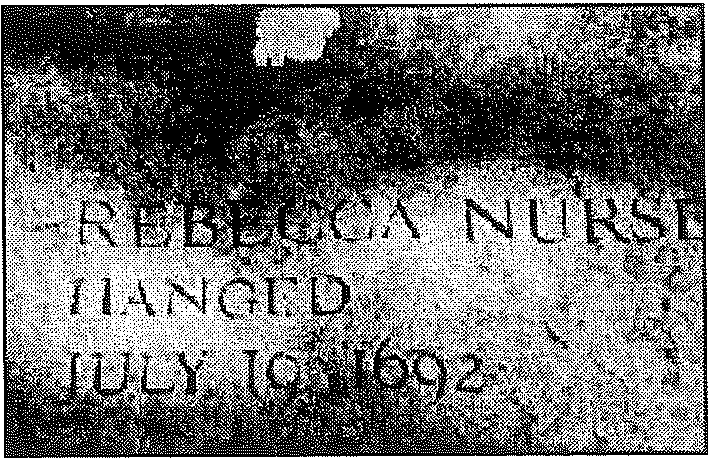 William Fisk John Bacheler Thomas Fisk John Dane Joseph EvelithThomas Pearly, Sr. John Peabody Thomas Perkins Samuel Sayer Andrew Eliot Henry Herrick, Sr."Conscience JVas no longer a privatematter  b11t one qfstate administration. 11    Arthur lvlillerMcCarthy ism  grew out  of the Second  Red Scare that   began  in  the  late  1940s  and  is  named  after  U.S. Senator Joseph  McCarthy, a  Republican   of  Wisconsin with  a  particular   zeal in  uncovering the  'reds'.    Many parallels  exist between McCarthyism and  Miller's  depic­tion  of  the Salem witch  trials. When  The Crucible openedHouse Committee on Un-A=erican Activities (HUAC     or(1938-1975) was an inves­tigative committee, of  the United States House of Representatives. In  1969 the House changed the committee's name to the Committee on Internal Security. The House abol­ ished   the   committee   in1975 and  its  functions were   transferred   to   theHouse  of Judiciary Com­In 1956 Miller appeared before the House  Committee on  Un­ A=erican  Activities.  On  May31, 1957, Miller was found guiltyof Contempt of Congress  for refusing to  reveal the  names of members of a literary circle sus­ pected of Communist affiliation.His conviction was reversed   onon  Broadway  on January  22, 1953, audiences  were  well aware  of  the  symbolism it  represented.  McCarthyism took  place  during  a period  of  intense  suspicion  in  the United States  primarily  from  1950  to  1954,  when  the U.S.  government was  actively  countering  alleged American Communist Party  subversion, its  leadership, and   others    suspected  of   being   Communists or sympathizers. During this  period  people  from  all walks of life, but especially the arts,  became the subject of aggressive  "witch-hunts," often  based on questionable evidence. Paranoia reached  a peak of hysteria.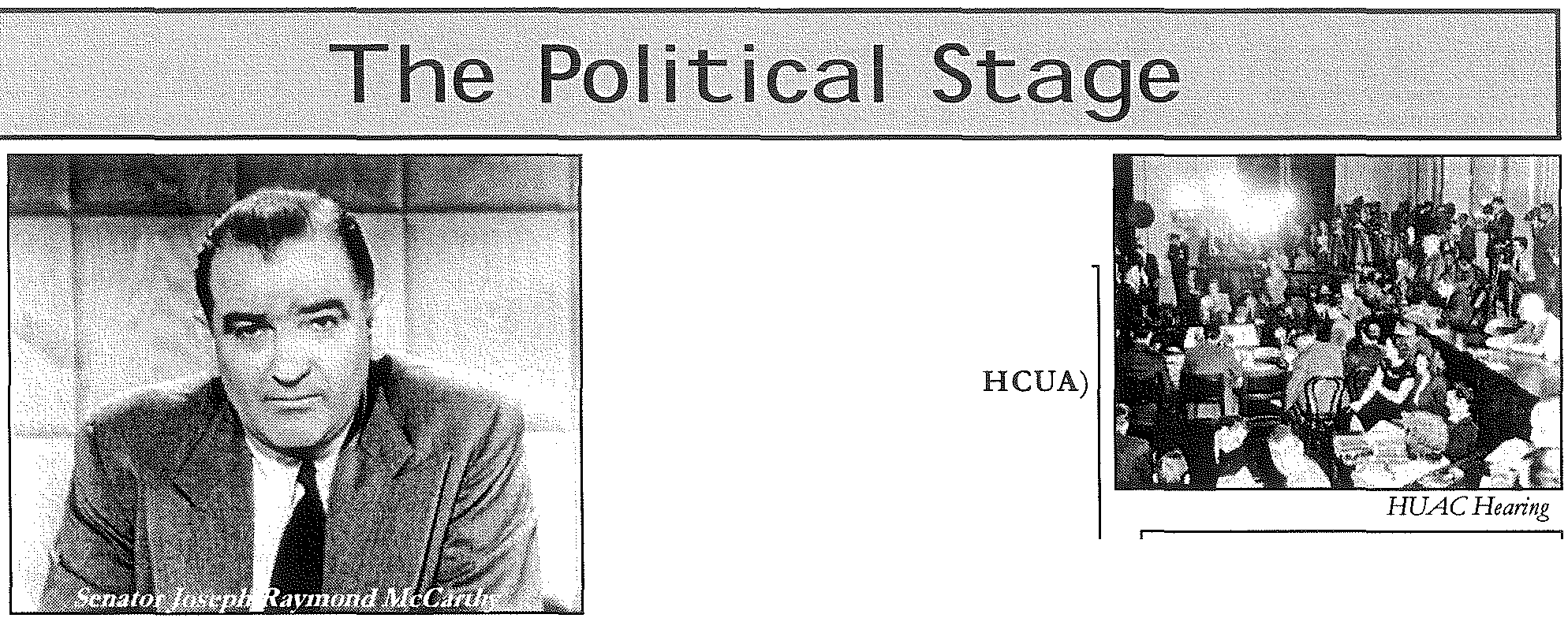 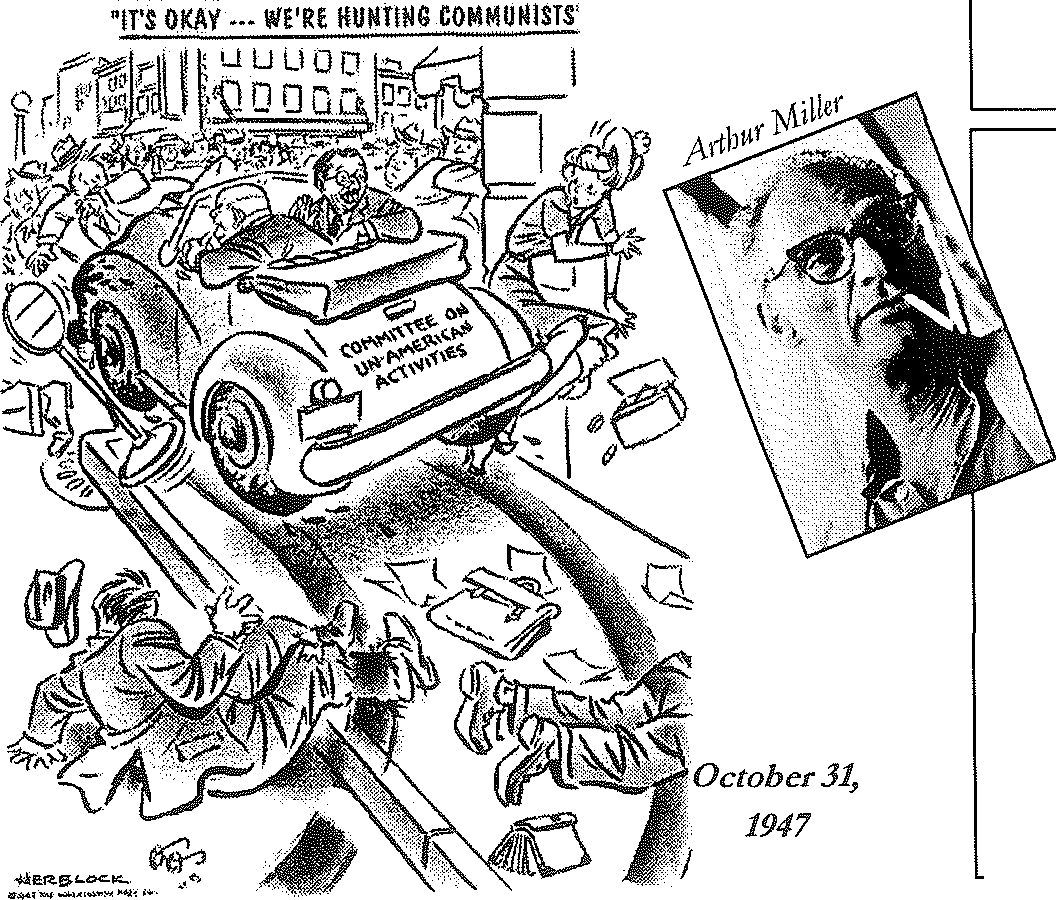 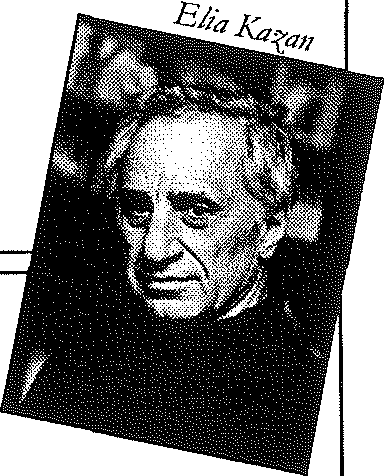 mittee.                                        August   7,   1958,  by   the   U.S.Court of Appeals.Arthur   Miller:  Certain  processes are universaL When Gentiles in Hitler's  Germa1!J, for example, saw their Jewish neighbors being trucked   riff, or soldiers in Soviet Ukraine saw the Kulaks sing  before  their ryes,  the common  reaction,  even among  those unsympathetic  to Nazism or Communism,   wasquite natural!J to turn awqy in fear if being identified with thecondemned  As I learned from non-Jewish refugees,  however,   there   was often  a despairing  piry mixed with 'Well, thrymust have done something. 'In  the  filin  industry alone,  over300 actors, writers and directors were denied  work  in the U.S. through the informal Hollywoodblacklist. The  studios, after  flrst  resisting,  agreed  to submit  artists'  names  to the House Committee for "clearing"  before  employing them.  "This unleashed a veritable hojy terror,"  wrote  Arthur Miller.   Even  Miller'sclose  friend,  filin  director Elia  Kazan,   'named names'  to the HUAC,  effectively  ending a friendship, careers, and  in some  cases, lives. Miller  and  writer    Lillian  Hellman  pub­ licly denounced him.  lllllruiEIII  I.liEIIIIII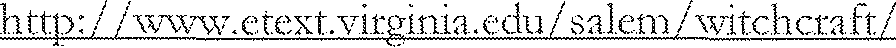 This site provides  a wealth of primary source documents, from  trail transcripts  to rare books  and histori­ cal maps of Salem Village.  Also features a helpful Q&A with the town archivist for Danvers (formerly Salem Village).http:/ /www.riveib.com/thoughts/puritan/puritan.htmlThis  site contains  Mary Easty's petition  to the court asking them to please not shed any more innocent blood.  The  site also contains  background historical information on the trials.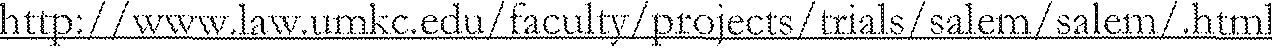 Find  a chronology of events, images, select trail transcripts and petitions,  biographies,  excerpts  from Cot­ton Mather's Memorable Providences and more...http:/ /ww'vv.salemweb.com/witches.htmlThis site contains a brief historical introduction to the events of 1692-93 in Salem. This site also contains various  links to more specific aspects of Salem and the trials.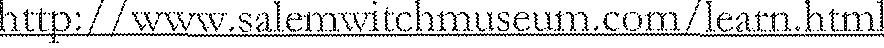 This site answers some commonly asked questions about  the trials and witchcraft  in the seventeenth cen­tury.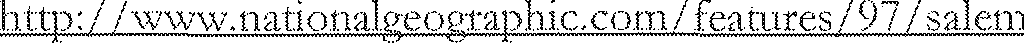 An interactive trip through  the hysteria that caused the witch hunt in Salem, offered  from  the perspective of one of the accused.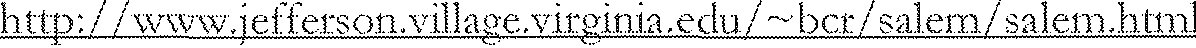 An interactive map showing the locations  of the accused and the accusers, as well as major roads, rivers, townships and households.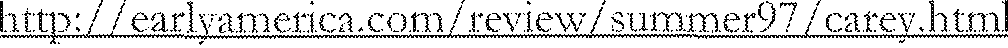 Although over 500 of the original legal documents from  the trials still exist, one particular  death warrant, known  as the Carey Document, has been exposed  as a fake. This site includes information on the discov­ ery of the document with pictures.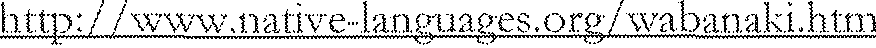 Peoples  of the Wabanaki Indian  Confederacy, with links to information about  each Wabanaki  nation and its language.h.rrp: /I religiousmovemen ts.lib.vin>inia.eflu/ nrms / s:dem.htmlA chronology of important events surrounding the Salem witch trials.